Предписание 
по делу №082/06/106-131/2021
об устранении нарушений законодательства Российской Федерации 
о контрактной системе в сфере закупок04.02.2021						              		          	      г. СимферопольКомиссия по контролю в сфере закупок товаров, работ, услуг Управления Федеральной антимонопольной службы по Республике Крым и городу Севастополю (Крымское УФАС России) (далее – Комиссия) в составе:председатель Комиссии – заместитель руководителя Крымского УФАС России И.Р.Хасанов,члены Комиссии:заместитель начальника отдела контроля закупок Крымского УФАС России Т.Д.Аблаева,главный специалист-эксперт отдела контроля закупок Крымского УФАС России А.М. Крылова,на основании решения Комиссии от 04.02.2021 по делу №082/06/106-131/2021 по итогам рассмотрения жалобы Заявителя на действия Заказчика при проведении закупки «Поставка углей для бытовых нужд» (извещение №0375200036421000006) (далее — Закупка), в соответствии с частью 22 статьи 99, частью 8 статьи 106 Федерального закона от 05.04.2013 № 44-ФЗ «О контрактной системе в сфере закупок товаров, работ, услуг для обеспечения государственных и муниципальных нужд» (далее – Закон о контрактной системе), Административным регламентом Федеральной антимонопольной службы по исполнению государственной функции по рассмотрению жалоб на действия (бездействие) заказчика, уполномоченного органа, уполномоченного учреждения, специализированной организации, комиссии по осуществлению закупок, ее членов, должностного лица контрактной службы, контрактного управляющего, оператора электронной площадки при определении поставщиков (подрядчиков, исполнителей) для обеспечения государственных и муниципальных нужд, утвержденным приказом Федеральной антимонопольной службы от 19.11.2014 № 727/14, зарегистрированным в Министерстве юстиции Российской Федерации 27.02.2015 за № 36262, ПРЕДПИСЫВАЕТ:1. Заказчику, комиссии Заказчика отменить протоколы, составленные в рамках процедуры Закупки, внести изменения в документацию о Закупке в соответствие с требованиями законодательства Российской Федерации о контрактной системе в сфере закупок и с учетом решения 04.02.2021 по делу №082/06/106-131/2021 и разместить измененную документацию на официальном сайте.2. Оператору электронной площадки обеспечить возможность исполнения пункта 1 настоящего предписания и не позднее 1 рабочего дня со дня исполнения пункта 1 настоящего предписания возвратить заявки участников, поданные в рамках процедуры, прекратить блокирование операций по счетам для проведения операций по обеспечению участия в Закупке, открытых участникам закупки, подавшим заявки на участие в Закупке, в отношении денежных средств в размере обеспечения заявки на участие в Закупке.3. Заказчику, комиссии Заказчика осуществить дальнейшее проведение процедуры определения поставщика (подрядчика, исполнителя) в соответствии с требованиями законодательства Российской Федерации о контрактной системе в сфере закупок и с учетом решения 04.02.2021 по делу №082/06/106-131/2021.4. Заказчику, комиссии Заказчика до 10.03.2021 исполнить настоящее предписание и представить в Крымское УФАС России подтверждение исполнения настоящего предписания в письменном виде, а также по электронной почте: to82@fas.gov.ru.В соответствии с частью 23 статьи 99 Закона о контрактной системе контракт не может быть заключен до даты исполнения предписания об устранении нарушений законодательства Российской Федерации о контрактной системе в сфере закупок.Прекращение приостановления заключения контракта в Единой информационной системе осуществляется после исполнения субъектами контроля предписания.Невыполнение в установленный срок предписания органа исполнительной власти, уполномоченного на осуществление контроля в сфере размещения заказов на поставки товаров, выполнение работ, оказание услуг для государственных или муниципальных нужд, его территориального органа влечет наложение административного штрафа на должностных лиц в размере пятидесяти тысяч рублей; на юридических лиц - пятисот тысяч рублей в соответствии с частью 7 статьи 19.5 Кодекса Российской Федерации об административных правонарушениях.Председатель Комиссии: 		                                                             И.Р.ХасановЧлены Комиссии:						                                        Т.Д.Аблаева									                              А.М. Крылова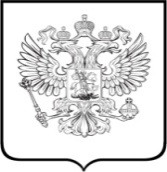 ФЕДЕРАЛЬНАЯАНТИМОНОПОЛЬНАЯ СЛУЖБАУПРАВЛЕНИЕ Федеральной антимонопольной службы  по Республике Крым и городу СевастополюАдрес: ул. Александра Невского, д. 1,г. Симферополь, Республика Крым, 295000тел. (3652) 544-638, факс (3652) 252-431e-mail: to82@fas.gov.ru04.02.2021 №082/06/106-131/2021предпЗаказчик: Государственное бюджетное учреждение Республики Крым «Соколинский психоневрологический интернат»298475, Республика Крым, Бахчисарайский р-н, с. Соколиное, ул. Лесная, д. 2, zakupsokol@mail.ru , sokolin007@mail.ruОператор электронной площадки:ОАО «Единая Электронная Торговая Площадка» ОАО «ЕЭТП»117312, г. Москва,проспект 60-я Октября, д. 95e-mail: info@roseltorg.ru